 Information  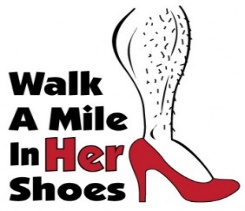 2021 13TH Annual Walk A Mile In Her ShoesWalk a Mile in Her Shoes is An International Men's March to End Rape, Sexual Assault, and Gender Violence.Saturday, August 21, 2021 is the date of this year’s “Walk a Mile in Her Shoes”. This year’s event will take place at Mills Ford Automotive parking lot in Baxter. Proceeds from the event will go to Sexual Assault Services in Brainerd. So please challenge your co-workers, friends and relatives to register a team to walk the walk. Come join us under the big tent, styling your hairy legs and crazy cute shoes to compete for prizes and show your support to End Rape, Sexual Assault, and Gender Violence in our community. More information is        available at: https://www.sasmn.org/ Bullet points:Walk A Mile In Her Shoes (our 13th annual)Men and others will walk a mile in women’s high heels to raise awareness and money for Sexual Assault Services in Brainerd.Date: Saturday, August 21, 2021 at Mills Ford parking lot in Baxter.Men are encouraged to wear high heels or specially decorated shoes.Women and children can wear regular shoes. (So can males).High-heeled shoes will be provided at the walk or you can bring and decorate your own. High heel shoes in larger sizes can be donated by dropping them off at the Brainerd or Baxter police departments or call Sexual Assault Services to set up a drop off time at their office.Men and women are encouraged to lead a team or join a team.If you can’t walk, please sponsor the event by donating. Checks can be made out to WAM and mailed to:            Sexual Assault Services 606 NW 5th Street, Suite B. Brainerd, MN. 56401.To register, donate or for more information go to: https://www.sasmn.org/ A couple of the Red Stilettos sponsors are Mills Automotive Group and Lakes Printing. We’re looking for more! There’s a BIG Silent AuctionRefreshments/Food will be on saleEntertainment; Music, Face Painting and Motivational Speakers. Yes, there will be photos, news stations and media coverage!Registration starts: 10:30Silent Auction, Announcements, Speakers & Entertainment start 11:00Entertainment/Music: 10:30 – 12:30 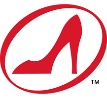 Walk a Mile: 12:30 – 1:00Silent Auction Ends at 2:00   Prizes, trophy’s and Lot’s More Fun: 1:00 – 3:00If you would like to donate a new item, basket or certificate for the silent auction, please contact us: 218-828-0494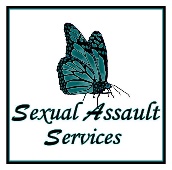 